OBJETO DO REQUERIMENTOOutros [   ] ( especificar) _______________________________________________________________________________________ESCLARECIMENTOS____________________________________________________________________________________________________________________________________________________________________________________________________________________________________________________________________________________________________________________________________________________________________________________________________________________________________________________________________________________________________________________________________________________________________________________________________________________________________________________________________________________________________________________________________________________________________________________________________________________________________________________ASSINATURA E CARIMBO DO RESPONSÁVEL DA UFBA PELA INSTRUÇÃO DO PROCESSO_____________________________________________________________________________ASSINATURA E CARIMBO DO RESPONSÁVEL DA UFBA PELA INSTRUÇÃO DO PROCESSO_____________________________________________________________________________INFORMAÇÕES IMPORTANTESAcompanhe o andamento da sua solicitação pelo número do protocolo. Isso pode ser feito em qualquer Unidade de Ensino ou Órgão que disponha do Sistema de Acompanhamento de Documentos (SIAD) ou em www.siad.ufba.br . Fique sempre de posse deste canhoto: ele é o seu comprovante.O prazo para recurso de decisão de processo é de 10 (dez) dias, contados a partir da data da ciência do resultado.Quando a situação do processo estiver como “diligência”, procure imediatamente o Órgão no qual ele se encontra. Após 6 (seis) meses nessa situação, o processo será arquivado.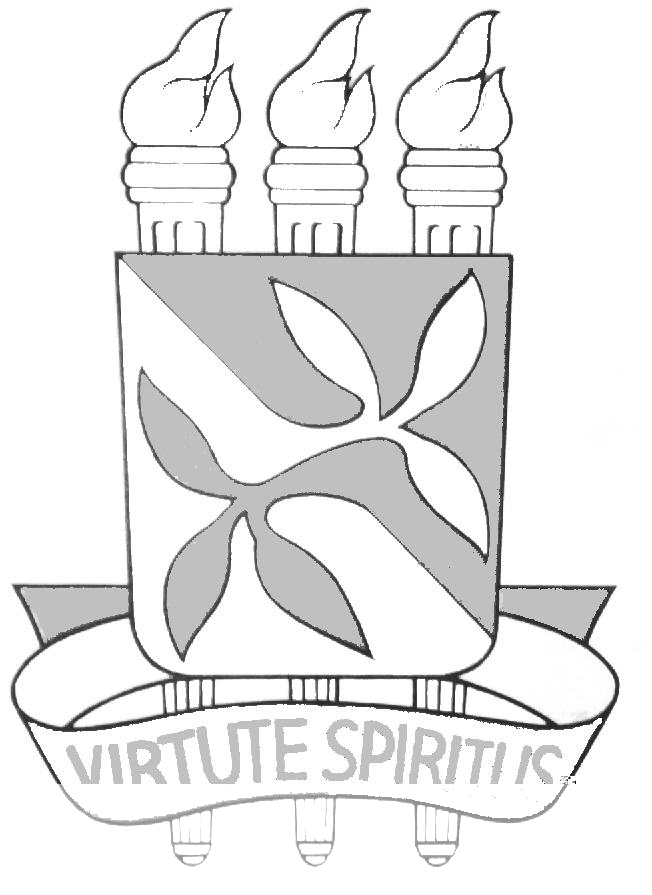 UNIVERSIDADE FEDERAL DA BAHIASECRETARIA GERAL DOS CURSOSUNIVERSIDADE FEDERAL DA BAHIASECRETARIA GERAL DOS CURSOSUNIVERSIDADE FEDERAL DA BAHIASECRETARIA GERAL DOS CURSOSUNIVERSIDADE FEDERAL DA BAHIASECRETARIA GERAL DOS CURSOSUNIVERSIDADE FEDERAL DA BAHIASECRETARIA GERAL DOS CURSOSUNIVERSIDADE FEDERAL DA BAHIASECRETARIA GERAL DOS CURSOSUNIVERSIDADE FEDERAL DA BAHIASECRETARIA GERAL DOS CURSOSUNIVERSIDADE FEDERAL DA BAHIASECRETARIA GERAL DOS CURSOSUNIVERSIDADE FEDERAL DA BAHIASECRETARIA GERAL DOS CURSOSUNIVERSIDADE FEDERAL DA BAHIASECRETARIA GERAL DOS CURSOSUNIVERSIDADE FEDERAL DA BAHIASECRETARIA GERAL DOS CURSOSUNIVERSIDADE FEDERAL DA BAHIASECRETARIA GERAL DOS CURSOSUNIVERSIDADE FEDERAL DA BAHIASECRETARIA GERAL DOS CURSOSUNIVERSIDADE FEDERAL DA BAHIASECRETARIA GERAL DOS CURSOSUNIVERSIDADE FEDERAL DA BAHIASECRETARIA GERAL DOS CURSOSUNIVERSIDADE FEDERAL DA BAHIASECRETARIA GERAL DOS CURSOSUNIVERSIDADE FEDERAL DA BAHIASECRETARIA GERAL DOS CURSOSUNIVERSIDADE FEDERAL DA BAHIASECRETARIA GERAL DOS CURSOSUNIVERSIDADE FEDERAL DA BAHIASECRETARIA GERAL DOS CURSOSREQUERIMENTONúmero do ProcessoNúmero do ProcessoNúmero do ProcessoNúmero do ProcessoNúmero do ProcessoNúmero do ProcessoNúmero do ProcessoNúmero do ProcessoNúmero do ProcessoNúmero do ProcessoNúmero do ProcessoNúmero do ProcessoNúmero do ProcessoNúmero do ProcessoNúmero do ProcessoNúmero do ProcessoNúmero do ProcessoNúmero do ProcessoREQUERIMENTO./-Nome do RequerenteNome do RequerenteNome do RequerenteNome do RequerenteNome do RequerenteNome do RequerenteNome do RequerenteNome do RequerenteNome do RequerenteNome do RequerenteNome do RequerenteNome do RequerenteNome do RequerenteNome do RequerenteNome do RequerenteNome do RequerenteNome do RequerenteNome do RequerenteNome do RequerenteNome do RequerenteNome do RequerenteNome do RequerenteNome do RequerenteNome do RequerenteNome do RequerenteNome do RequerenteNome do RequerenteNome do RequerenteNome do RequerenteNome do RequerenteNome do RequerenteNome do RequerenteNome do RequerenteNome do RequerenteNome do RequerenteNome do RequerenteN.º de Matrícula (para aluno da UFBA)N.º de Matrícula (para aluno da UFBA)N.º de Matrícula (para aluno da UFBA)N.º de Matrícula (para aluno da UFBA)N.º de Matrícula (para aluno da UFBA)N.º de Matrícula (para aluno da UFBA)N.º de Matrícula (para aluno da UFBA)N.º de Matrícula (para aluno da UFBA)N.º de Matrícula (para aluno da UFBA)N.º de Matrícula (para aluno da UFBA)N.º de Matrícula (para aluno da UFBA)Documento de Identificação (para público externo à UFBA)Documento de Identificação (para público externo à UFBA)Documento de Identificação (para público externo à UFBA)Documento de Identificação (para público externo à UFBA)Documento de Identificação (para público externo à UFBA)Documento de Identificação (para público externo à UFBA)Documento de Identificação (para público externo à UFBA)Documento de Identificação (para público externo à UFBA)Documento de Identificação (para público externo à UFBA)Documento de Identificação (para público externo à UFBA)Documento de Identificação (para público externo à UFBA)Documento de Identificação (para público externo à UFBA)Documento de Identificação (para público externo à UFBA)Documento de Identificação (para público externo à UFBA)Documento de Identificação (para público externo à UFBA)Documento de Identificação (para público externo à UFBA)Tipo do documento (especificar)Tipo do documento (especificar)Tipo do documento (especificar)Tipo do documento (especificar)Tipo do documento (especificar)Tipo do documento (especificar)Tipo do documento (especificar)Tipo do documento (especificar)Tipo do documento (especificar)–EndereçoEndereçoEndereçoEndereçoEndereçoEndereçoEndereçoEndereçoEndereçoEndereçoEndereçoEndereçoEndereçoEndereçoEndereçoEndereçoEndereçoEndereçoEndereçoEndereçoEndereçoEndereçoEndereçoEndereçoEndereçoEndereçoEndereçoEndereçoEndereçoEndereçoEndereçoEndereçoEndereçoEndereçoEndereçoEndereçoBairroBairroBairroBairroBairroTelefoneTelefoneTelefoneTelefoneTelefoneTelefoneTelefonee-maile-maile-maile-maile-maile-maile-maile-maile-maile-maile-maile-maile-maile-mailCEPCEPCEPCEPCEPCEPCEPCEPCEPCEP-CursoCursoCursoCursoCursoCursoCursoCursoCursoCursoCursoCursoCursoCursoCursoCursoDataDataDataDataDataDataAssinaturaAssinaturaAssinaturaAssinaturaAssinaturaAssinaturaAssinaturaAssinaturaAssinaturaAssinaturaAssinaturaAssinaturaAssinaturaAssinatura___/___/______/___/______/___/______/___/______/___/______/___/___[   ] Aproveitamento de Cursos, Atividades e Programas Institucionais[   ] Aproveitamento de Estudos[   ] Avaliação Curricular[   ] CERTIDÃO de ______________________________________[   ] Certidão de Estudos de Aluno Especial da Graduação[   ] Certificado de Aluno Especial da Pós-Graduação[   ] Certificado de Especialização[   ] Desistência definitiva de Curso[   ] Dilatação do Prazo Máximo para Conclusão do Curso[   ] Dispensa de Pré-requisito[   ] Dispensa de Tirocínio Docente[   ] Homologação e autorização para emissão de diploma[   ] Matrícula Aluno Convênio (Acordo Cultural)[   ] Matrícula Aluno Especial[   ] Matrícula Aluno Intercâmbio (Acordo Cultural)[   ] Matrícula como Portador de Diploma de Nível Superior de caráter especial[   ] Matrícula de Ingresso através de Processo Seletivo de Vagas Residuais[   ] Permanência no Curso[   ] Reconsideração de despacho/Recurso[   ] Retificação de Histórico[   ] Revalidação de Diploma ou Certificado[   ] Transferência “ex-officio”[   ] Transferência Interna de Caráter Especial[   ] Transferência Pós-Graduação[   ] Trancamento       [   ] Total de inscrição em disciplinas       [   ] Parcial de inscrição em disciplinas       [   ] Por tempo determinadoUNIVERSIDADE FEDERAL DA BAHIASECRETARIA GERAL DOS CURSOSUNIVERSIDADE FEDERAL DA BAHIASECRETARIA GERAL DOS CURSOSUNIVERSIDADE FEDERAL DA BAHIASECRETARIA GERAL DOS CURSOSUNIVERSIDADE FEDERAL DA BAHIASECRETARIA GERAL DOS CURSOSUNIVERSIDADE FEDERAL DA BAHIASECRETARIA GERAL DOS CURSOSUNIVERSIDADE FEDERAL DA BAHIASECRETARIA GERAL DOS CURSOSUNIVERSIDADE FEDERAL DA BAHIASECRETARIA GERAL DOS CURSOSUNIVERSIDADE FEDERAL DA BAHIASECRETARIA GERAL DOS CURSOSUNIVERSIDADE FEDERAL DA BAHIASECRETARIA GERAL DOS CURSOSUNIVERSIDADE FEDERAL DA BAHIASECRETARIA GERAL DOS CURSOSUNIVERSIDADE FEDERAL DA BAHIASECRETARIA GERAL DOS CURSOSUNIVERSIDADE FEDERAL DA BAHIASECRETARIA GERAL DOS CURSOSUNIVERSIDADE FEDERAL DA BAHIASECRETARIA GERAL DOS CURSOSUNIVERSIDADE FEDERAL DA BAHIASECRETARIA GERAL DOS CURSOSUNIVERSIDADE FEDERAL DA BAHIASECRETARIA GERAL DOS CURSOSUNIVERSIDADE FEDERAL DA BAHIASECRETARIA GERAL DOS CURSOSUNIVERSIDADE FEDERAL DA BAHIASECRETARIA GERAL DOS CURSOSUNIVERSIDADE FEDERAL DA BAHIASECRETARIA GERAL DOS CURSOSUNIVERSIDADE FEDERAL DA BAHIASECRETARIA GERAL DOS CURSOSCOMPROVANTE DEPROTOCOLO DE REQUERIMENTONúmero do ProcessoNúmero do ProcessoNúmero do ProcessoNúmero do ProcessoNúmero do ProcessoNúmero do ProcessoNúmero do ProcessoNúmero do ProcessoNúmero do ProcessoNúmero do ProcessoNúmero do ProcessoNúmero do ProcessoNúmero do ProcessoNúmero do ProcessoNúmero do ProcessoNúmero do ProcessoNúmero do ProcessoNúmero do ProcessoCOMPROVANTE DEPROTOCOLO DE REQUERIMENTO./-Nome do RequerenteN.º de Matrícula (para aluno da UFBA)N.º de Matrícula (para aluno da UFBA)N.º de Matrícula (para aluno da UFBA)N.º de Matrícula (para aluno da UFBA)N.º de Matrícula (para aluno da UFBA)N.º de Matrícula (para aluno da UFBA)N.º de Matrícula (para aluno da UFBA)N.º de Matrícula (para aluno da UFBA)N.º de Matrícula (para aluno da UFBA)N.º de Matrícula (para aluno da UFBA)N.º de Matrícula (para aluno da UFBA)-Objeto do RequerimentoObjeto do RequerimentoObjeto do RequerimentoObjeto do RequerimentoObjeto do RequerimentoDataDataDataDataDataDataData___/___/______/___/______/___/______/___/______/___/______/___/______/___/___